Publicado en Barro el 27/03/2023 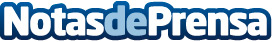 EiDF Solar y CEREALTO firman un contrato para el desarrollo de 4 instalaciones fotovoltaicas El proyecto sumará cerca de 7 MW de potencia en total. Conseguirá eliminar la emisión de más de 24.000t de CO2 a la atmósfera gracias al consumo de energías renovablesDatos de contacto:Patricia Abalo617854893Nota de prensa publicada en: https://www.notasdeprensa.es/eidf-solar-y-cerealto-firman-un-contrato-para Categorias: Nacional Sostenibilidad Sector Energético http://www.notasdeprensa.es